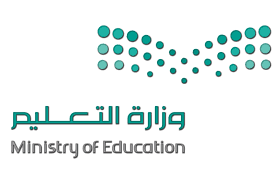 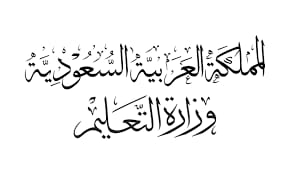 السؤال الأول: طابق بين المصطلحات الرئيسية المذكورة والمفهوم المناسب لكل منها :تكلفة الفرصة البديلة – سندات اليوروبوند - صانع السوق - فرضية كفاءة السوق - صناديق االستثمار المشترك – الخصم - المشتقاتالسؤال الثاني: ميز بين ما يلي :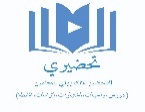 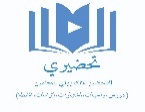 السؤال الثالث: اختار ما يوافق قناعتك العلمية للعبارات التالية :يشار إلى الدفعات الثابتة في الحاسبة المالية بـ :n FV  PV  PMTأوراق مالية تطرحها الشركات لزيادة رأس مالها و تمنح حامليها ملكية في الشركة.الأسهم.  السندات.  الصكوك.  المشتقات.توجيه الوسيط المالي لشراء أو بيع ورقة مالية مقابل سعر محدد.طلب يومي.  طلب محدد.  طلب السوق.  طلب عرض.يتطلب القسط السنوي سلسلة من التدفقات النقدية :المتفاوتة. المستقبلية. المتساوية. المعفاة من الضرائب.-5تبيع الجوري سهما واحدا على المكشوف بسعر يساوي 45 ر.س.وهي قادرة على استرداده مقابل 37 ر.س.كم يبلغ العائد الذي تحققه في هذه الحالة: 5 ر.س 6 ر.س. 7 ر.س  8  ر.س.المصطلحالمفهومما يتخلى عنه الفرد عن طريق الاختيار.عملية تحديد القيمة الحالية للمدفوعات التي سيتم استالمها في المستقبل.هو متداول يعمل على شراء الأوراق المالية وبيعها لحسابه الخاصسندات تباع في بلاد أجنبية مقومة بعملة الشركة التي تصدرها.مجموعة متنوعة من الأوراق المالية التي تطورها شركات استثمارية وتقدمها للمستثمريننظرية مفادها أن أسعار الأوراق المالية تقيس على نحو صائب القيمة الحالية لأرباح الشركة و أرباحها الموزعةالمتغيراتالمركز الطويلالمركز القصيرالتعريف